Governor’s Committee on Disability Issues and EmploymentLegislative Workgroup (LWG)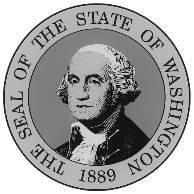 Meeting NotesFriday, September 9, 20229:00 to 10:00 a.m.Topic: Legislative WorkgroupTime: September 9, 2022, 09:00 AM Join Zoom Meetinghttps://us02web.zoom.us/j/83538636654?pwd=VnNtTUVxa0l5NjljOXhJSHRhd2JvQT09Meeting ID: 835 3863 6654Passcode: 275530One tap mobile+12532158782,,83538636654# US (Tacoma)Attendees: Bill Kinyon (Lead), Amy Cloud, Kristin DiBiase, Clarence Eskridge, Kevin Frankeberger, Damiana Harper, Cullyn Foxlee, Reg George, and Elizabeth Gordon.1.	Action Items: Cullyn will take notes in the future.2.	LWG priorities for the immediate future:Possibility of becoming the spearhead for the Nothing About Us Without Us Coalition in the areas of legislative activismIndividuals in LWG can help by being willing to assume leadership roles in specific areas like promoting advocacy Get to know your representatives.  Encourage attendance at town hall meetings and advocacy daysAmy Cloud will help promote AdvocacyKristin DiBiase is continuing to work on Nothing About us Without UsReg George will help with technology concerns, voting equity, creating language to address TVW's needs, legislature accessibility to facilitate full access to everyone for working groups and self-advocacy, both virtually and in person, and making sure that temporary rules permitting remote testimony and accommodations like extra time are made permanent.  The new stipend bill that passed last year, I think it was 5093, will really help.Several people offered to backup anything we undertakeEducating legislators on disabilityParticipation in CDAN, (Cross Disability Advocacy Network), as one of many great resources for coming up to speed quickly on legislative processes and current bills affecting our community for new members3.	“Nothing About Us Without Us” was discussed.	The bill was proposed by Ivanova Smith, a self-advocate.	It got very close to passing last session.  There was a proposal to exclude people with Developmental Disabilities, but the idea was to include everyone affected, so we had to oppose that proposal.  It died in the rules committee.	A coalition has been meeting to revise this bill and get more people on board.	Two things are happening: (1) they are broadening the constituency to promote diversity and equity by including other groups affected by legislation so that everyone will feel they have a seat at the table. (2) GCDE has been asked to take a larger role in this effort as we are non-partisan.  	We need a new executive sponsor for the bill.  This is being worked on.	We discussed the need to support the North Star Project omnibus which is a Developmental Disabilities services bill.  4.	Reg suggested keeping the LGW fairly small and mobile. We have to calibrate our responses very carefully. Make sure when we testify, or participate in any work with legislation, we can mention GCDE but state that we are there on our own behalf.  5.	News:Developmental Disabilities Agency (DDA) has a new executive director, Brandy Motts.  DDA’s legislative liaison may have left as well.GCDE might get a possible future speaker from the Community Employment Alliance. They would give tips on being effective.  Bill and Amy suggested having them present to the entire GCDE.Bill and Reg are leaving GCDE because their terms are expiring but will remain as friends of the committee, and the intention is to continue to participate in in the LWG.  Next Meeting: September 23, 2022, at 9:00 am